Washington Syndemic Planning Group AgendaDate/Time: May 28, 20246:00pm – 7:30pm (PDT)Location: ZOOMThe WSPG general meetings are open to the public and therefore comments may be collected in the minutes as part of the permanent record.Opportunities for public comment are provided at the end of the meeting for general comments. WSPG Tri-Chairs will ask for a show of hands of people who would like to comment. The Public comment time will be divided equally amongst them.Opportunities for public comment are provided at the end of the meeting for general comments. WSPG Tri-Chairs will ask for a show of hands of people who would like to comment. The Public comment time will be divided equally amongst them.Fig. 1Fig. 2 Steering Committee Composition and Selection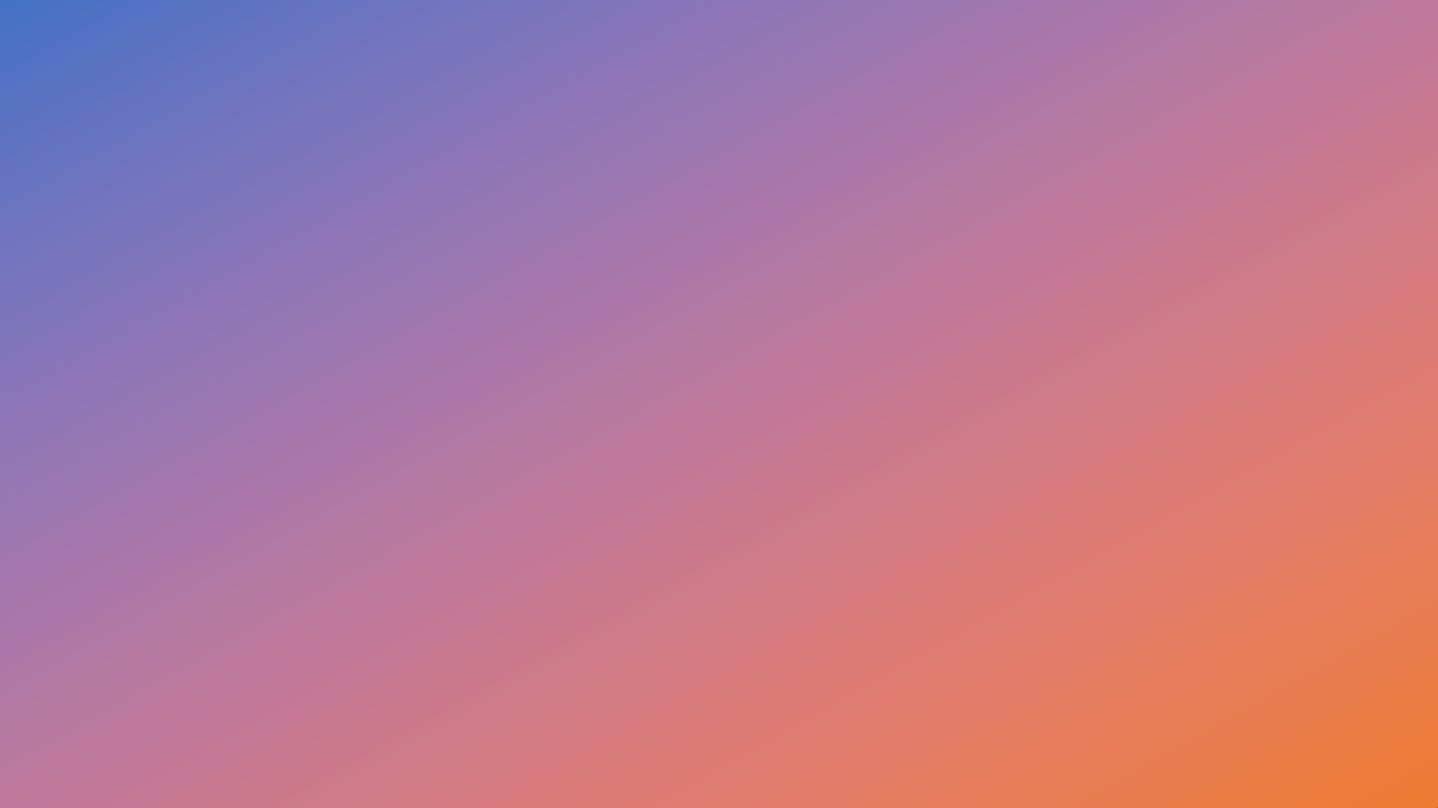 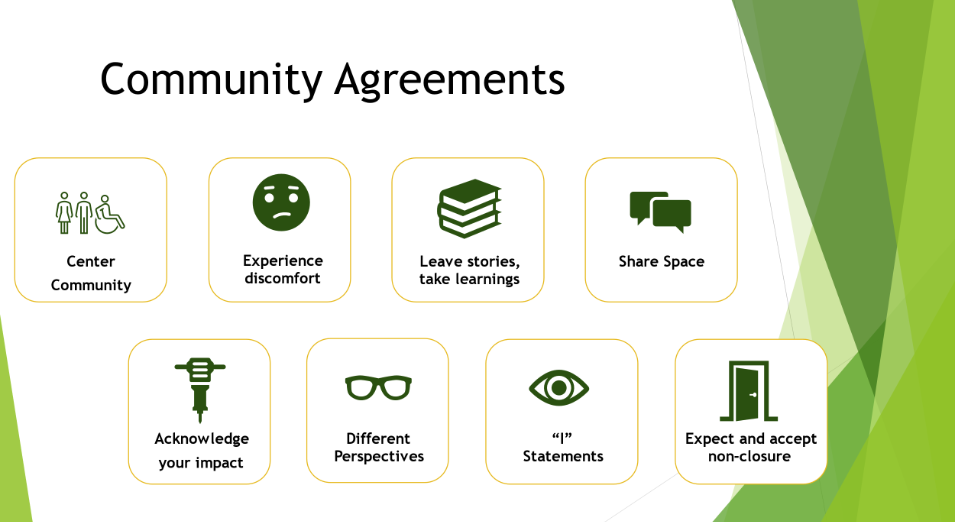 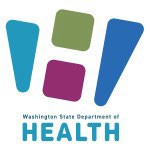 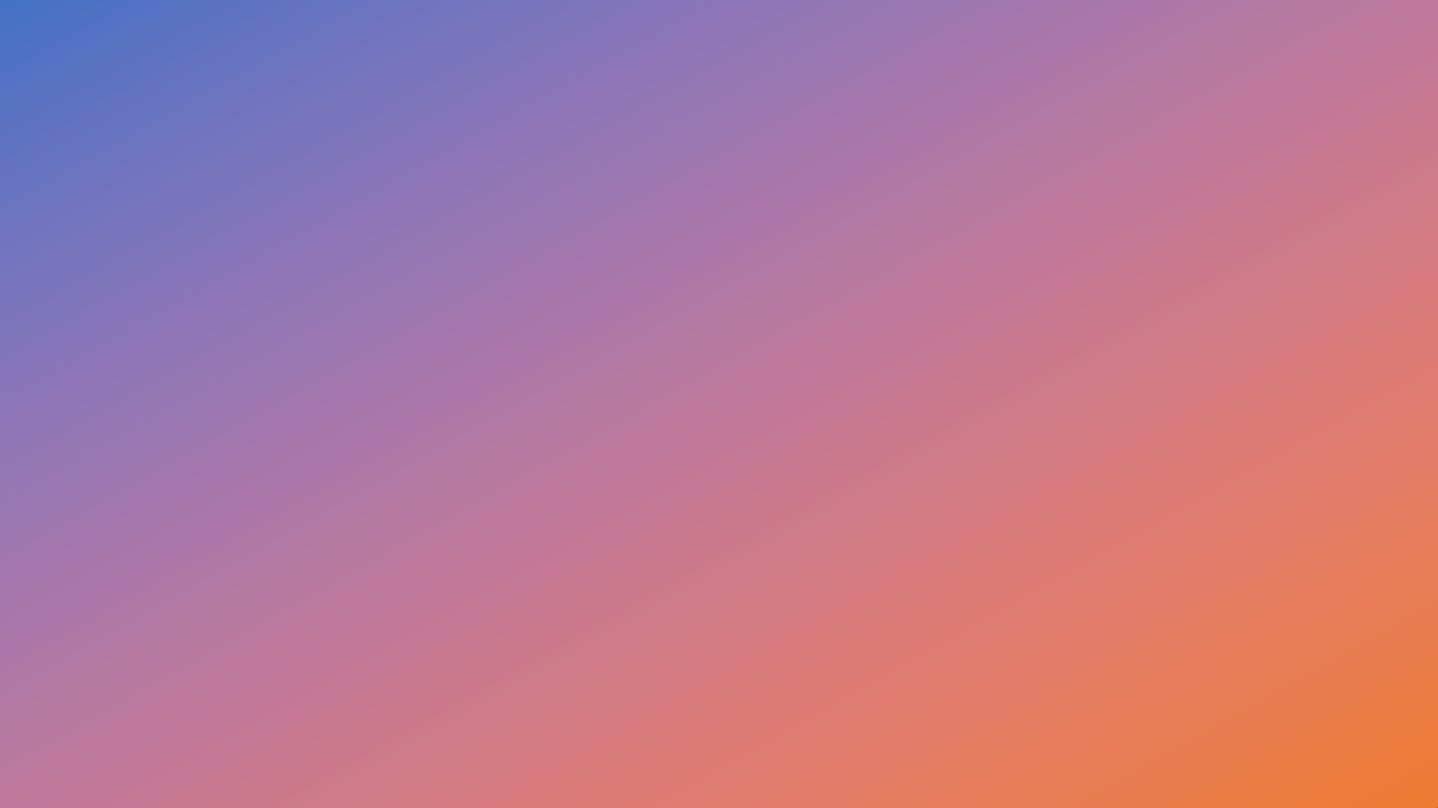 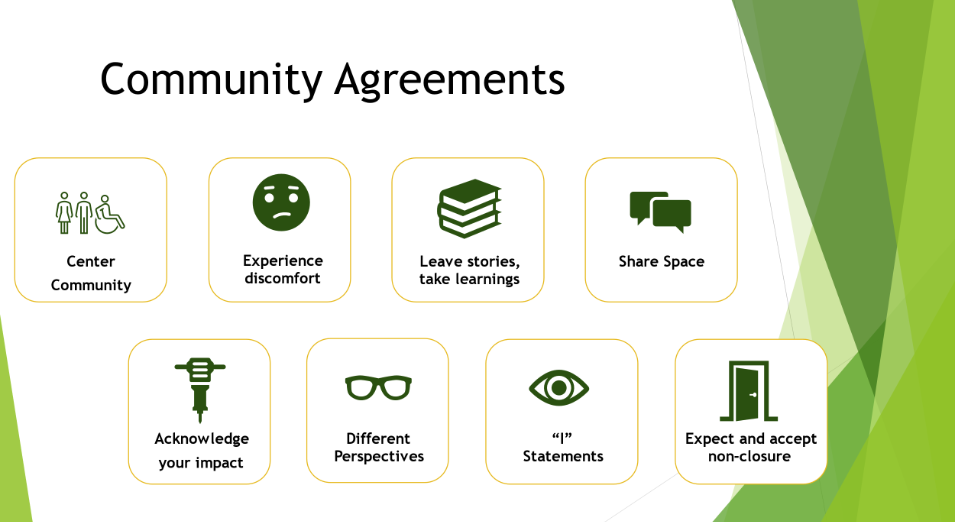 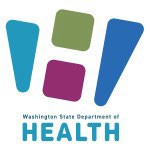 Article 6, Section 2. Composition and SelectionThe Steering Committee will be made up of six (6) members of the WSPG and may not include the three Tri-chairs.Anyone who is not a current Steering Committee member with at least one year left in their term may apply.The Steering Committee must include:One (1) Member representing providers with expertise in and/or people with lived experience in HIV One (1) Member representing providers with expertise in and/or people with lived experience in viral hepatitisOne (1) Member representing providers with expertise in and/or people with lived experience in STIs Three (3) Members representing communities of interest/importanceAt least two thirds (2/3) of the members of the Steering Committee must be from Black, Indigenous, Hispanic/Latino/Latina/Latinx, and People of Color Communities.In the case of multiple WSPG members volunteering for the same Steering Committee role, the WSPG Tri- chairs will select the final Steering Committee membership.Join Zoom MeetingOne tap mobile:US: +12532050468,,85359508228#,,,,*741819# or+12532158782,,85359508228#,,,,*741819#Meeting URL:https://us02web.zoom.us/j/85359508228?pwd=dnp6cXZpeUZ2b3o3UWxQZ2tBdkY0QT09Meeting ID:853 5950 8228Passcode:741819Estimated TimeEstimated TimeSection Topics for DiscussionSection Objective6:00-6:05 pmWelcome by Tri-Chairs (10 minutes)Call meeting to order and approve agendaWSPG community agreements (see fig. 1)Intentionality and impact to others, bridging belonging and away from otheringWelcome by Tri-Chairs (10 minutes)Call meeting to order and approve agendaWSPG community agreements (see fig. 1)Intentionality and impact to others, bridging belonging and away from otheringGet to know each otherApprove Agenda6:05-6:30 pmII. DOH updates DOH/ WSPG (25 Minutes)Clinical Quality Management (CQM):Introduction of Client/Consumer Advisory Board (CAB), and how it connects our Ryan White Part BII. DOH updates DOH/ WSPG (25 Minutes)Clinical Quality Management (CQM):Introduction of Client/Consumer Advisory Board (CAB), and how it connects our Ryan White Part BProvide information/ share-outKarlos6:30-6:45 pmIII. Member Updates (15 Minutes)WSPG 2024 New Membership updatesGeneral members and/or Steering membersChristina Jackson (general)Remy Styrkowicz (general)III. Member Updates (15 Minutes)WSPG 2024 New Membership updatesGeneral members and/or Steering membersChristina Jackson (general)Remy Styrkowicz (general)Provide information Provide Updates CollaborationErnest Walker (general)Tyrell Jackson (general)Tanaya Davis (general)Mario Banuelos (general and Steering)Victor Loo (general and Steering)Ella Deverse (general and Steering)Tamara Lester (general and Steering)Ann Mumford (Steering)Fania Sipili (Steering)Welcome 2024 Steering membersThe new and founding Steering members combined meetings for May and June to provide mentorship and coaching6:45-7:15 pmIV. Budget Presentation DOH/ WSPG (30 Minutes)a)  Information sharing on 2024-2025 budgetProvide informationDissemination and discussion7:15-7:20pm  WSPG additional Syndemic topics or community events7:15-7:20pm  WSPG additional Syndemic topics or community eventsInformation sharing7:20-7:25pm Public Comment (5 minutes)7:20-7:25pm Public Comment (5 minutes)Receive Public Comment7:25-7:30pm Closing thoughts/Adjourn (5 minutes)7:25-7:30pm Closing thoughts/Adjourn (5 minutes)7:25-7:30pm Closing thoughts/Adjourn (5 minutes)